Якщо Вам потрібний слуховий апарат, і Ви обмежені в засобах, може виникнути спокуса купити дешевий слуховий апарат. Однак, протестувавши велику кількість подібних приладів, дослідники застерігають проти цієї спокуси.
 Дешеві слухові апарати можуть мати протилежний ефект ніж той, для якого вони призначені і можуть далі вести до пошкодження слуху.
 Одинадцять слухових апаратів пройшли тестування  для трьох різних видів порушення слуху.
 Протестовані моделі були низькою (до 100 доларів) і середньої вартості (100-500 доларів).
Апарати з групи низької вартості подавали у вухо гучні звуки, які могли призвести до пошкодження слуху. Крім того, вони посилювали тільки низькі частоти, і не могли допомогти користувачам почути більш високі частоти, які важливі при сприйнятті мови, і які, найчастіше, страждають при зниженні слуху.
Слухові апарати помірної вартості були  краще, ніж дешеві апарати. Однак, при покупці цих приладів, потрібна допомога фахівця і професійне налаштування. Грунтуючись на цьому дослідженні, порада потенційним покупцям - проконсультуватись з з спеціалістом, так як слухові апарати мають складні технічні характеристики і повинні бути налаштовані індивідуально, відповідно до  втрати слуху.

Дослідження проводилося Джеррі Панчем, професором факультету Комунікативних наук Мічиганського державного Університету і Сьюзан Каллауей, датської студенткою. Результати були опубліковані в Американському журналі аудіології.

Зверніться в Тернопільський центр корекції слуху,  Ви на власному досвіді переконайтеся, що повернути хороший слух можливо!
Новий слух - нове життя!!!
Адреса центру: м. Тернопіль, вул. Старий ринок,1, оф 42 (ліворуч від готелю Тернопіль)  тел.(050) 257-20-74, (098) 769-85-20, (0352) 40-48-49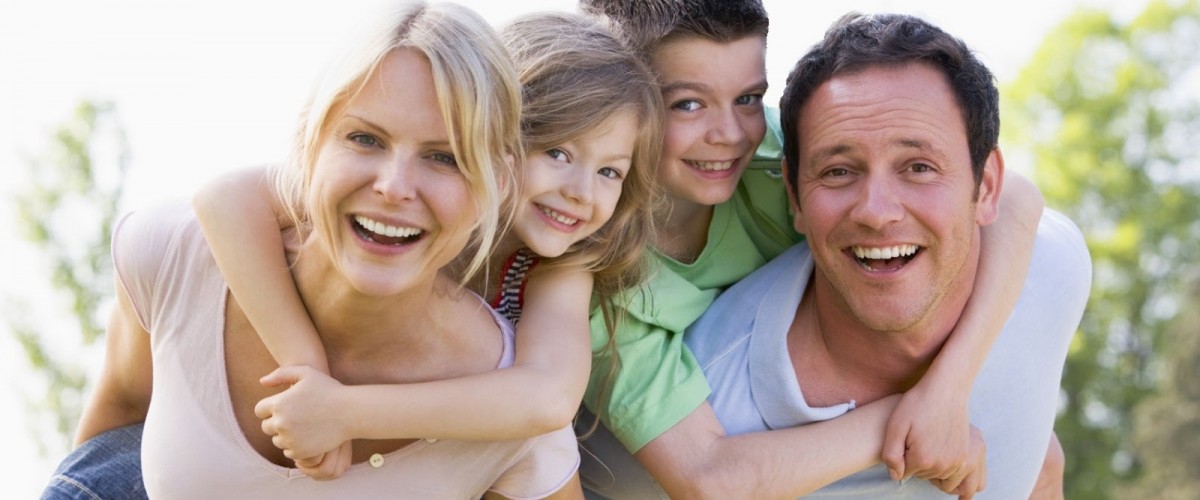 